bowensLight is everything'íri	g.Václav ŠEDA DOVOZ - PRODEJ - SERVISNad zámečkem 50 ,150 00 , PRAHA 5 Tel. / Fax : 257211991 O MOBIL : 603 - 450485 O E-mail: adesphotoOO@gmail.com O http://www.ades.czBANKOVNÍ SPOJENÍ: Fio banka, a.s.ČÍSLO ÚČTU: 2900296440/2010IČ:43030131 DIČ: CZ430629077Živnostenský odbor Praha 5, č.j. ŽO/0011880/95/Je, ŽO/2221/93F/SCENOVÁ NABÍDKA	20110001Uvedené ceny jsou platné v měsíci, ve kterém byla cenová nabídka vystavena.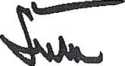 - Ing.Václav ŠedaPROFESIONÁLNÍ FOTOTECHNIKANad zámečkem 50 150 00 PRAHA 5 tel/fax: 02 57211991 mobil: 0603 450485Dana DusilováOd:	Tomáš RaslOdesláno:	4. prosince 2020 9:28Komu:	Václav Šeda; Viktor Kopasz;	Dana DusilováPředmět:	Objednávka technika fotoPřílohy:	20110001- Grafická Hellichova.xlsxDobrý den pane Šedo,Potvrzujeme a objednáváme od vás techniku podle nabídky, Dekuji za foto kabinet Tomas Rasl[Strana]Zákazník :Vyšší odborná škola grafickáDatum27.11.2020a střední průmyslová škola grafickáObjednávkaT RaslHellichova 2270837783118 00 Praha 1D I CDložkaObj.čislo/CODENázev / popisCena / kspočet ksCelkem / Kč1TS-E17/4T/S objektiv CANON EOS 17mm / f4389501389502WB2Rameno stativu Wall Boom - 2 vč.závaží a kloubu6952,002139043AD-5622Rameno pro uchycení pozadí - výroba2865,00128654.FY 7759Sand Bag - pouzdro pro zátěž697,00320915AD-9650Zátěžový materiál pro S/B - ocelové broky / kg95,00201900CelkemKč59710,00Sleva %00,00Základ 21%Kč59710,00DPH 21%Kč12539,10K fakturaciKč72249,10Způsob platbypřevodemS pIat n o